CCSS.ELA-Literacy.W.3 Write narratives to develop real or imagined experiences or events using effective technique,                            well-chosen details and well-structured event sequences.Comments:   												Score/Grade: ______________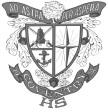 Description5  (90-100)4  (80-89)3 (70-79)2  (65-69)1  (0-64)DevelopmentThe writing engages and orients the reader.The writing using techniques to sequence events to create a coherent whole.Skillfully engages and orients the reader by setting out a situation or observation, establishing one or multiple point(s) of view and when appropriate introducing a narrator and/or characters.Skillfully uses a variety of techniques to sequence events so that they build on one another to create a coherent whole.Effectively engages and orients the reader by setting out a situation or observation, establishing one or multiple point(s) of view and when appropriate introducing a narrator and/or characters.Effectively uses a variety of techniques to sequence events so that they build on one another to create a coherent whole.Inconsistently engages and orients the reader by ineffectively setting out a situation or observation, establishing one or multiple point(s) of view and when appropriate introducing a narrator and/or characters.Inconsistently uses a variety of techniques to sequence events. Unsuccessfully engages and orients the reader by ineffectively setting out a situation or observation, establishing one or multiple point(s) of view and when appropriate introducing a narrator and/or characters.Ineffectively uses techniques in an attempt to sequence events.Little to no attempt is made to set out a situation or observation. Little to no attempt to introduce a narrator or characters.Does not develop events.Little to no attempt to sequence events so that they build on one another to create a coherent whole.Organization and PurposeThe response uses appropriate and varied transitions to link the major events and clarify the purpose or resolution. Skillfully creates a smooth progression of experiences or events.Provides an exceptional conclusion that follows from and reflects on what is experienced, observed, or resolved over the course of the narrative.Effectively creates a smooth progression of experiences or events.Provides an effective conclusion that follows from and reflects on what is experienced, observed, or resolved over the course of the narrative.Inconsistently creates a progression of experiences or events.Provides an underdeveloped conclusion that inadequately reflects on what is experienced, observed, or resolved over the course of the narrative.Does not effectively  provide a progression of experiences or events.Conclusion provided does not follow from or reflect accurately on what is experienced, observed, or resolved over the course of the narrative.Little to no attempt is made to provide a progression of experiences or events.The writing does not provide a conclusion or final reflection.Description5  (90-100)4  (80-89)3 (70-79)2  (65-69)1  (0-64)Narrative TechniquesUses techniques such as dialogue, pacing, description, and reflection to develop experiences, events, and/or characters.Language is used to convey a vivid picture or the experiences, events, setting, and/or characters.Skillfully uses dialogue, pacing, description and reflection to develop experiences, events, and/or characters.Skillfully uses precise words and phrases, concrete details, and sensory language to convey a vivid picture of the experiences, events, setting, and/or characters.Effectively uses dialogue, pacing, description and reflection to develop experiences, events, and/or characters.Effectively uses precise words and phrases, concrete details, and sensory language to convey a vivid picture of the experiences, events, setting, and/or characters.Inconsistently uses dialogue, pacing, description and reflection to develop experiences, events, and/or characters.Inconsistently uses precise words and phrases, concrete details, and sensory language to convey a vivid picture of the experiences, events, setting, and/or characters.Ineffectively uses dialogue, pacing, description and reflection to develop experiences, events, and/or characters.Uses few precise words and phrases, concrete details, and sensory language to convey a vivid picture of the experiences, events, setting, and/or characters.Little to no attempt to use dialogue, pacing, description and reflection.Does not use precise words and phrases, concrete details, and sensory language to convey a vivid picture of the experiences, events, setting, and/or characters.Language, Style & ConventionsThe response demonstrates command of standard English conventions of usage and mechanics.Skillfully employs language and tone appropriate to audience and purpose.The response demonstrates exceptional control of grammar, usage, punctuation, sentence structure and spelling.Effectively employs language and tone appropriate to audience and purpose. The response demonstrates consistent control of grammar, usage, punctuation, sentence structure and spelling.Employs language and tone appropriate to audience and purpose. The response demonstrates control of grammar, usage, punctuation, sentence structure and spelling.Demonstrates some control of language and tone appropriate to audience and purpose. The response demonstrates some control of grammar, usage, punctuation, sentence structure and spelling.Demonstrates little control of language and tone appropriate to audience and purpose. The response demonstrates little control of grammar, usage, punctuation, sentence structure and spelling.